INDICAÇÃO N° 376/2018INDICAMOS A NECESSIDADE DE ESCLARECIMENTO E PROVIDÊNCIAS A SEREM TOMADAS A RESPEITO DO ASSOREAMENTO DA ÁREA ONDE DÁ INÍCIO AO BAIRRO JARDIM DOS IPÊS, QUE FAZ DIVISA COM A ENTRADA DAS CHÁCARAS, EM SORRISO - MT.CLAUDIO OLIVEIRA – PR, PROFESSORA MARISA - PTB, BRUNO DELGADO – PMB, PROFESSORA SILVANA - PTB e vereadores abaixo assinados, com assento nesta Casa, de conformidade com o artigo 115 do Regimento Interno, requerem à Mesa que este expediente seja encaminhado ao Exmo. Senhor Ari Lafin, Prefeito Municipal, ao Senhor Leonardo Zanchetta, Secretário Municipal da Cidade e ao Senhor Pedrinho Gilmar da Silva, Secretário Municipal de Obras e Serviços Públicos, versando sobre necessidade de esclarecimento e providências a serem tomadas a respeito do assoreamento da área onde dá início ao Bairro Jardim dos Ipês, que faz divisa com a entrada das chácaras, em Sorriso – MT.JUSTIFICATIVASConsiderando que o Poder Legislativo tem em suas funções primordiais: legislar e fiscalizar. Isto é determinado por um conjunto de legislações (Constituição Federal, Lei Orgânica Municipal, Regimento Interno, dentre outras); Considerando que o processo de assoreamento costuma ocorrer da seguinte forma: com as chuvas, o solo é lavado, ou seja, a sua camada superficial é removida, e os sedimentos (partículas de solo e rochas) são transportados por escoamento em direção aos rios, onde são depositados. Quando não há obstáculos para esses sedimentos, função geralmente exercida pela vegetação, uma grande quantidade é depositada no fundo das redes de drenagem, como mostra as fotos em anexo.Câmara Municipal de Sorriso, Estado de Mato Grosso, 11 de junho de 2018.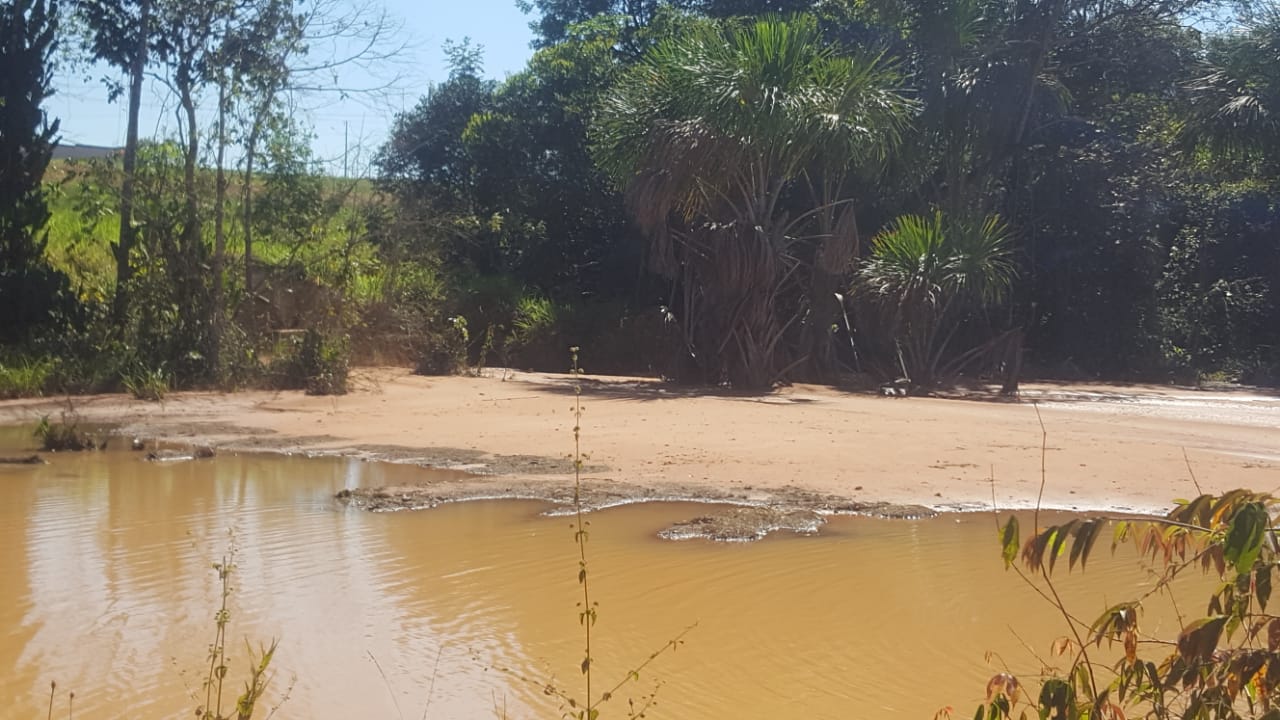 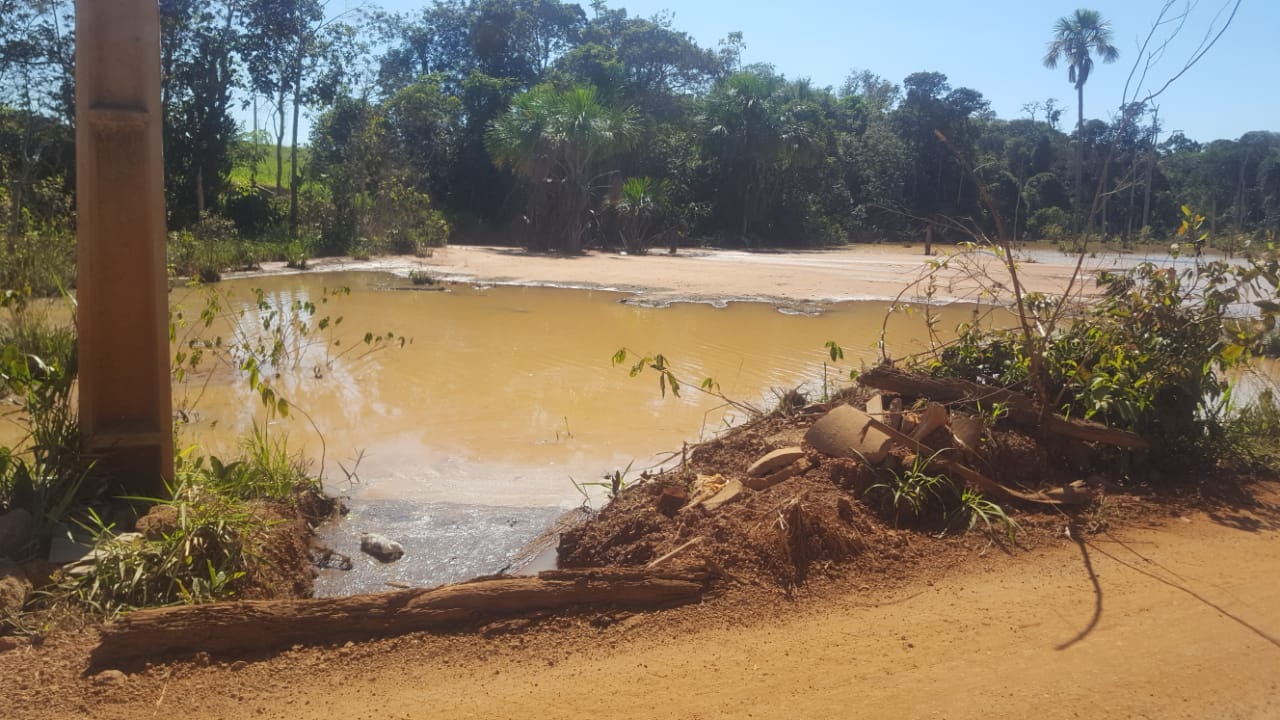 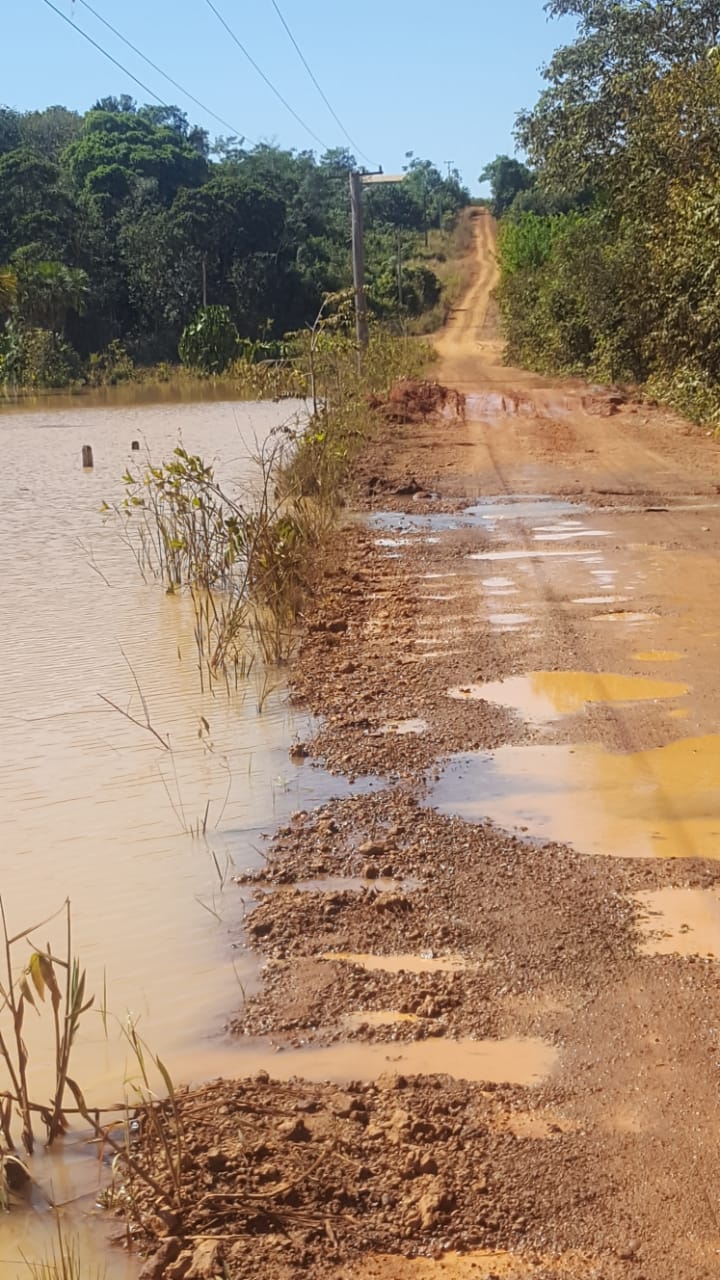 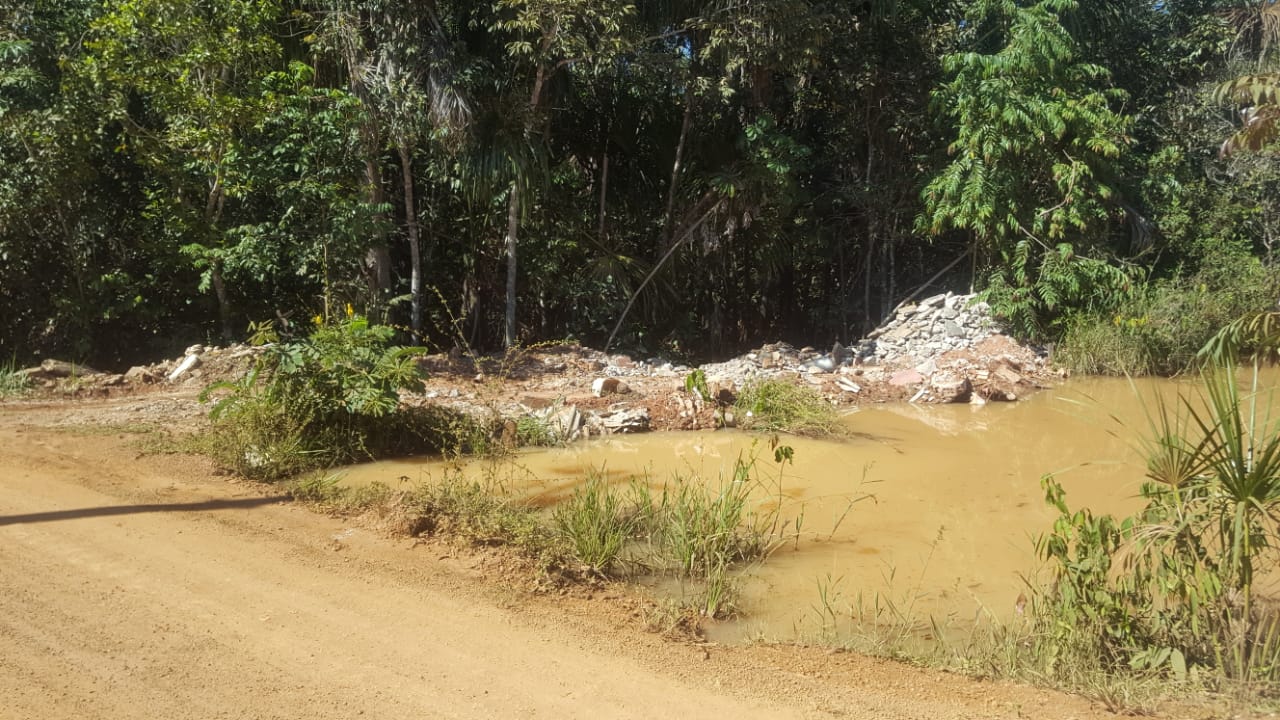 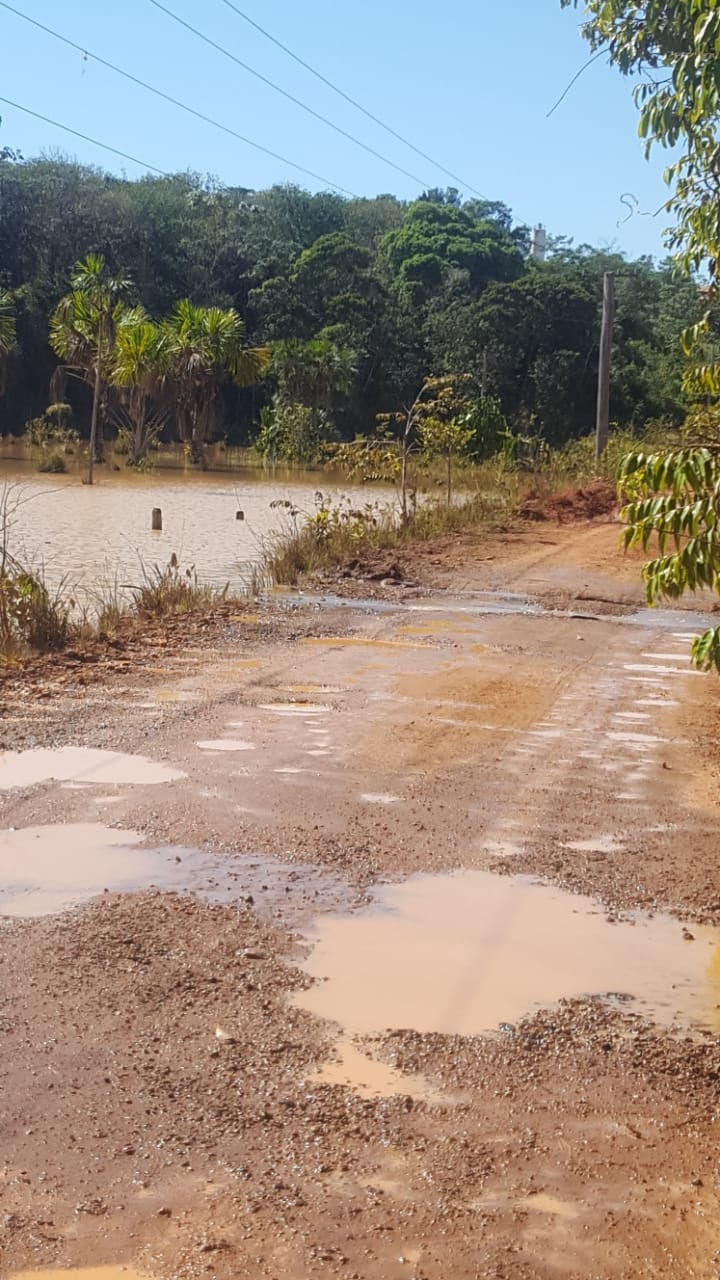 CLAUDIO OLIVEIRAVereador PRPROFESSORA MARISAVereadora PTBBRUNO DELGADOVereador PMBPROFESSORA SILVANAVereadora PTBFÁBIO GAVASSOVereador PSBMAURICIO GOMESVereador PSB